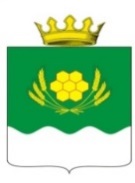 АДМИНИСТРАЦИЯ КУРТАМЫШСКОГО МУНИЦИПАЛЬНОГО ОКРУГА КУРГАНСКОЙ ОБЛАСТИПОСТАНОВЛЕНИЕВ соответствии с пунктом 23 части 1 статьи 16 Федерального закона от 6 октября 2003 года № 131-ФЗ «Об общих принципах организации местного самоуправления в Российской Федерации», статьями 9, 12 Федерального закона от 12 января 1996 года № 8-ФЗ «О погребении и похоронном деле», постановлением Правительства Российской Федерации от 23 января 2024 года № 46 «Об утверждении коэффициента индексации выплат, пособий и компенсаций в 2024 году», статьей 39 Устава Куртамышского муниципального округа Курганской области, на основании согласований с Отделением Фонда пенсионного и социального страхования Российской Федерации по Курганской области, Главным управлением социальной защиты населения Курганской области Администрация Куртамышского муниципального округа Курганской области ПОСТАНОВЛЯЕТ:1. Утвердить стоимость гарантированного перечня услуг по погребению и требований к качеству предоставляемых услуг, предоставляемых   на безвозмездной основе, в размере 9625 (девять тысяч шестьсот двадцать пять) рублей 73 копейки с учетом районного коэффициента согласно приложению 1 к настоящему постановлению.2. Утвердить требования к качеству предоставляемых услуг согласно приложению 2 к настоящему постановлению.3. Постановление Администрации Куртамышского муниципального округа Курганской области от 01 февраля 2023 года № 25 «Об утверждении стоимости гарантированного перечня услуг по погребению и требований к качеству предоставляемых услуг» признать утратившим силу.4. Настоящее постановление вступает в силу с 1 февраля 2024 года.5. Опубликовать настоящее постановление в районной общественно-политической газете «Куртамышская нива» и разместить на официальном сайте Администрации Куртамышского муниципального округа Курганской области.6. Контроль за выполнением настоящего постановления возложить на руководителя отдела экономики Администрации Куртамышского муниципального округа Курганской области.Глава Куртамышского муниципального округа Курганской области                                                                                                  А.Н. ГвоздевСкутина Л.И.21626Разослано по списку (см. на обороте)Приложение 1 к постановлению Администрации Куртамышского муниципального округа Курганской области от 30.01.2024 г. № 12 «Об утверждении стоимости гарантированного перечня услуг по погребению и требований к качеству предоставляемых услуг»Стоимость услуг, предоставляемых безвозмездно согласно гарантированному перечню услуг по погребению на территории Куртамышского муниципального округа Курганской области 1. Стоимость услуг, предоставляемых безвозмездно согласно гарантированному перечню услуг по погребению, предоставляемых лицам, взявшим на себя обязанность осуществить погребение умершего: 2. Стоимость безвозмездного гарантированного перечня услуг по погребению умерших (погибших), не имеющих супруга, близких родственников, либо законного представителя умершего: Управляющий делами – руководитель аппаратаАдминистрации Куртамышского муниципального округаКурганской области                                                                                                Г.В. БулатоваПриложение 2к постановлению Администрации Куртамышского муниципального округа Курганской области от 30.01.2024 г. № 12 «Об утверждении стоимости гарантированного перечня услуг по погребению и требований к качеству предоставляемых услуг»Требования к качеству услуг, предоставляемых супругу, близким родственникам, иным родственникам, законному представителю или иному лицу (в том числе похоронному бюро), взявшему на себя обязанность осуществить погребение умершего, в соответствии с частью 1 статьи 9 Федерального Закона от 12 января 1996 года № 8-ФЗ «О погребении и похоронном деле»1. Оформление документов, необходимых для погребения.Оформление документов, необходимых для погребения, включает в себя:- оформление медицинского свидетельства о смерти (выдается медицинским работником в соответствии с действующим законодательством как подтверждение факта смерти и является основанием для государственной регистрации смерти в отделе ЗАГС); - получение справки о смерти в отделе ЗАГС; - оформление свидетельства о смерти в отделе ЗАГС.2. Предоставление и доставка гроба и других предметов, необходимых для погребения.Предоставляется гроб, изготовленный из струганого пиломатериала хвойных или лиственных пород толщиной не менее 25 мм, учитывая параметры тела (останков) умершего (рост, вес): взрослый (длиной 1,5 – 2,2 м), подростковый (длиной 1,0 – 1,4 м), детский (длиной 0,5 – 1,0 м). Внутри гроб обивается хлопчатобумажной тканью.Доставка гроба по адресу осуществляется бригадой рабочих по выносу. Для                доставки гроба предоставляется специально оборудованный транспорт – катафалк.3. Перевозка тела (останков) умершего на кладбище (в крематорий).Перевозка тела умершего включает перевозку гроба с телом умершего из места предпохоронного содержания (дома, морга и др.) до места погребения (кремации) автокатафалком с соблюдением скорости, не превышающей 40 км\час. В случае кремации – доставка урны с прахом на кладбище для погребения.4. Погребение.Погребение включает:- рытье могилы на отведенном участке кладбища, осуществляемое с использованием механических средств;- зачистку могилы, осуществляемую вручную;- опускание гроба в могилу;- засыпку могилы вручную;- устройство надмогильного холма;- установка регистрационной таблички с указанием фамилии, имени, отчества, даты рождения (при наличии) и даты смерти умершего, регистрационный номер захоронения. Табличка устанавливается после осуществления погребения.Захоронение урны с прахом проводится при предъявлении свидетельства о смерти и документа о проведенной кремации, выданного крематорием.Управляющий делами – руководитель аппаратаАдминистрации Куртамышского муниципального округа Курганской области                                                                                                 Г.В. Булатоваот 30.01.2024 г. № 12         г. КуртамышОб утверждении стоимости гарантированного перечня услуг по погребению и требований к качеству предоставляемых услуг№ п/п Наименование услуг Стоимость, руб. (с учетом районного коэффициента) 1.Оформление документов, необходимых для погребения. Бесплатно 2.Предоставление и доставка гроба и других предметов, необходимых для погребения3176,493.Перевозка тела (останков) умершего на кладбище (в крематорий)1347,624.Погребение (кремация с последующей выдачей урны с прахом)5101,62ИТОГО 9625,73№ п/п Наименование услуг Стоимость, руб. (с учетом районного коэффициента) 1.Оформление документов, необходимых для погребенияБесплатно2.Облачение тела770,063.Предоставление гроба 2887,754.Перевозка умершего на кладбище (в крематорий)866,305.Погребение5101,62ИТОГО:9625,73